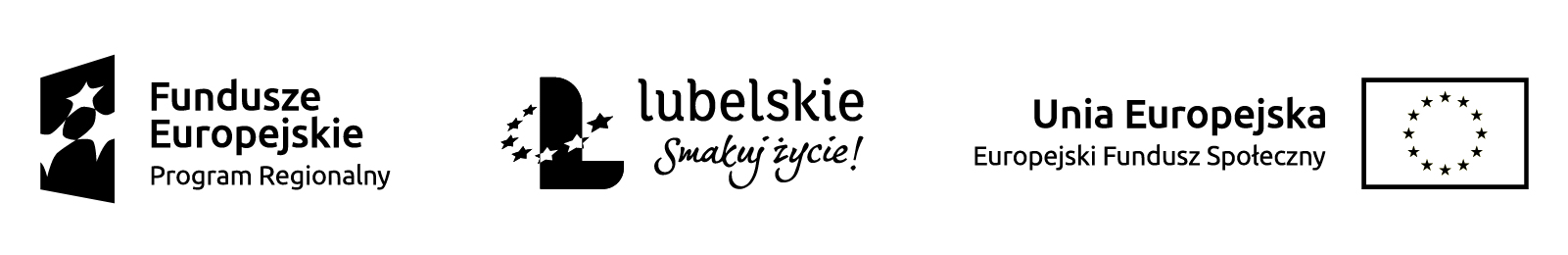 WZÓR UMOWYUmowa nr ……Zawarta w Parczewie dnia … roku pomiędzy: Powiatem Parczewskim / Zespołem Szkół  im. Stanisława Staszica w Parczewie, ul. Wojska Polskiego 1, 21-200 Parczew reprezentowanym przez: Mirosława Kowalskiego Dyrektora Zespołu Szkół Ponadgimnazjalnych im. Stanisława Staszica w Parczewie zwanym w dalszej części niniejszej umowy Zamawiającym, a … reprezentowaną przez: … zwaną w dalszej części niniejszej umowy Wykonawcą.§1Postępowanie o udzielenie zamówienia prowadzone było w oparciu o Wytyczne w zakresie   kwalifikowlności wydatków w ramach Europejskiego Funduszu Rozwoju Regionalnego, Europejskiego Funduszu Społecznego oraz Funduszu Spójności na lata 2014 – 2020 z dnia 19 września 2016 r. wydane przez Ministerstwo Rozwoju zgodnie z zasadą konkurencyjności.§2Zamawiający zleca, a Wykonawca zobowiązuje się do realizacji zamówienia polegającego na dostawie, wniesieniu, zainstalowaniu*  i uruchomieniu*  asortymentu wymienionego w ofercie z dnia ……………. do budynku  Zespołu Szkół  im. Stanisława Staszica w Parczewie, ul. Wojska Polskiego 1, 21-200 Parczew.§ 3Wykonawca zobowiązuje się kompleksowo wykonać przedmiot umowy i przekazać go Zamawiającemu.Sprzęt/wyposażenie powinno odpowiadać wymaganiom określonym w Szczegółowym opisie przedmiotu zamówienia (wg. zał. nr 3).3. 	Wykonawca oświadcza, iż:3.1.	zapoznał się z należytą starannością ze Szczegółowym opisem przedmiotu zamówienia, oraz, że nie wnosi do niego jakichkolwiek zastrzeżeń;3.2.	na podstawie dokumentów otrzymanych od Zamawiającego posiadł znajomość ogólnych i szczególnych warunków związanych z obszarem objętym zadaniem i trudnościami, jakie mogą wynikać z charakterystyki zamówienia;3.3.	szczegółowo zapoznał się z wymaganiami Zamawiającego, które uwzględnił w swojej ofercie i dokonał należytej wyceny;3.4.	rozważył warunki realizacji umowy i wynikające z nich koszty oraz inne okoliczności niezbędne do zrealizowania powierzonego zadania;3.5.	posiada wymagane obowiązującymi przepisami uprawnienia, konieczne doświadczenie i profesjonalne kwalifikacje do wykonania przedmiotu umowy, jak również dysponuje niezbędnym zapleczem technicznym i osobowym do ich przeprowadzenia i nie widzi przeszkód do pełnego i terminowego wykonania niniejszej umowy.4. 	Wykonawca jest zobowiązany wykonać przedmiot niniejszej umowy zgodnie z obowiązującymi przepisami, normami i uzgodnieniami, przy dołożeniu należytej staranności, wymaganej w stosunkach do zamówienia.§ 4Wykonawca, niezależnie od obowiązków określonych w innych postanowieniach umowy, w ramach wynagrodzenia określonego w § 7 ust. 1, jest zobowiązany do: wykonanie dostawy, zainstalowania* i uruchomienia* urządzeń i sprzętu do budynku Zespołu Szkół przy ul. Wojska Polskiego 1 w Parczewie, uporządkowania terenu realizacji umowy - utylizacja opakowań transportowych, opracowanie zestawienia kompletu dokumentów odbiorowych (DTR, atesty, certyfikaty, deklaracje zgodności, gwarancji, instrukcji obsługi, inne wymagane prawem i przepisami) wraz z załączonym kompletem oryginałów w/w dokumentów (jedna z podstaw rozpoczęcia czynności odbiorowych),przekazanie ww. (w języku polskim) oraz przekazanie pisemnych potwierdzeń pracowników Zamawiającego udziału w przeszkoleniu z obsługi zainstalowanego sprzętu (jedna z podstaw rozpoczęcia czynności odbiorowych),zapewnienia pracownikom bezpiecznych warunków realizacji przedmiotu umowy, zgodnie z obowiązującymi przepisami bhp. W przypadku wykonywania montażu, instalacji oraz uruchomienia urządzeń.Zamawiający wymaga dostawy, montażu i uruchomienia: fabrycznie nowego sprzętu i wyposażenia, wolnego od wad, oryginalnie zapakowanego, nie noszącego śladów użytkowania. oferowany sprzęt i urządzenia muszą być dopuszczone do obrotu oraz odpowiadać warunkom jakościowym zgodnie z obowiązującymi atestami i normami polskimi i równoważnymi  wycena powinna zawierać dowóz, montaż*, podłączenie do instalacji*, przeszkolenie personelu* oraz uruchomienie*, w przypadku gdy tego wymaga dokumentacja techniczna, rozruch techniczny i technologiczny urządzeń w terminie uzgodnionym z Zamawiającym.wykonawca udzieli zamawiającemu gwarancji na wykonany przedmiot umowy na okres min. 24 miesięcy, chyba, że w szczegółowym opisie przedmiotu zamówienia wskazano inny okres gwarancji licząc od dnia podpisania protokołu odbioru końcowego. wykonawca dokona przeszkolenia wskazanych pracowników zamawiającego w zakresie obsługi wszystkich urządzeń będących przedmiotem zamówienia. Z odbioru w/w. sprzętu zostanie sporządzony protokół zdawczo-odbiorczy, w którym zostanie określona ilość dostarczonego i zamontowanego sprzętu oraz jego stan techniczny.W przypadku niedopełnienia przez Wykonawcę zobowiązania o którym mowa w ust. 2 Zamawiający uzna brak gotowości do odbioru.Wykonawca ponosi pełną odpowiedzialność i ryzyko związane z transportem, rozładunkiem, ustawieniem oraz ewentualnym montażem.Zamawiający nie przewiduje dodatkowego wynagrodzenia za zainstalowanie* i uruchomienie* przedmiotu umowy oraz utrudnienia związane z realizacją zamówienia.Wykonawca ponosi odpowiedzialność cywilną za szkody, na osobach i rzeczach powstałe na terenie budynku lub w związku z realizacja przedmiotu umowy w czasie wykonywania dostaw.Wykonawca w terminie, co najmniej 2 dni przed rozpoczęciem dostaw poinformuje Zamawiającego o terminie rozpoczęcia i zakończenia dostaw, zakresie tych dostaw, z podaniem pełnej nazwy dostawców oraz numerów telefonów kontaktowych.§5Wyznacza się termin wykonania przedmiotu umowy : w  ciągu ….. dni od dnia podpisania umowy,Za termin wykonania zamówienia uznaje się ostatni dzień dostarczenia wyposażenia, wniesienia, zainstalowania*  i uruchomienia*  asortymentu wymienionego w opisie szczegółowym oferowanego sprzętu.Zamawiający przystąpi do ostatecznego odbioru poszczególnych etapów zamówienia (sporządzi spis przekazanego wyposażenia) w terminie do 7 dni od zakończenia przez wykonawcę dostaw.§6Zamawiający wyznacza p. Jacka Abramiuka tel. 509 412472 fax. 833551128 e-mail: ajack@vp.pl  do koordynowania pracami stanowiącymi przedmiot umowy.Wykonawca wyznacza jako koordynatora prac w zakresie realizacji obowiązków umownych p. ……….,tel. ………, fax.……….., e-mail: ……….Zmiana osoby wymienionej w ust. 1 i 2 może nastąpić po pisemnym powiadomieniu drugiej strony. Zmiana ta nie wymaga aneksu do niniejszej umowy.§7Strony ustalają wynagrodzenie za należyte wykonanie przedmiotu umowy w formie ryczałtu w kwocie: zł brutto …… (słownie: ……….) w tym podatek VAT 23% - ……….zł zgodnie z Ofertą z dnia ……. r.Wynagrodzenie ryczałtowe oznacza, iż Wykonawca nie może żądać podwyższenia wynagrodzenia, choćby w czasie zawarcia umowy nie można było przewidzieć rozmiaru lub kosztów prac. Wynagrodzenie, o którym mowa w ust. 1 obejmuje wszelkie koszty niezbędne do zrealizowania przedmiotu umowy. Wykonawca ponosi ryzyko z tytułu oszacowania wszelkich kosztów związanych z realizacja przedmiotu umowy. Niedoszacowanie, pominięcie oraz brak rozpoznania zakresu przedmiotu umowy nie może być podstawą do żądania zmiany wynagrodzenia określonego w ust. 1.Płatność wynagrodzenia zrealizowana będzie w dwóch etapach na podstawie faktur VAT wystawionych przez wykonawcę przelewem na konto po dokonaniu odbioru poszczególnych etapów zamówienia.Zamawiający ma obowiązek zapłaty faktur w terminie do 30 dni licząc od daty ich otrzymania. Za datę otrzymania faktur uznaje się dzień, w którym zostały one doręczone zamawiającemu.5.    Dane do wystawienia przez Wykonawcę faktury VAT:Nabywca: Powiat Parczewski, ul. Warszawska 24, 21-200 Parczew, NIP 539-143-78-72,Odbiorca: Zespół Szkół  im. Stanisława Staszica w Parczewie, ul. Wojska Polskiego 1, 21-200 Parczew,6. 	W przypadku przedstawienia przez Wykonawcę nieprawidłowej faktury VAT, Zamawiający odmówi jej przyjęcia.§ 8Wykonawca zapłaci Zamawiającemu kary umowne:Za opóźnienie w wykonaniu dostawy w wysokości 0,5%wynagrodzenia brutto, o którym mowa w § 7 pkt. 1 umowy, za każdy dzień opóźnienia,Za opóźnienie w usunięciu wad stwierdzonych:  podczas odbioru  ostatecznego,w okresie rękojmiw trakcie okresu  gwarancyjnego  w wysokości 0,5%wynagrodzenia brutto, o którym mowa w § 7 pkt. 1 umowy, za każdy dzień opóźnienia, liczony od upływu terminu wyznaczonego w odpowiednim Protokole.Z tytułu odstąpienia od umowy z przyczyn leżących po stronie Wykonawcy – w wysokości 10%wynagrodzenia brutto, o którym mowa w § 7 pkt. 1 umowy,Zamawiający zapłaci Wykonawcy kary umowne z tytułu:Odstąpienia od umowy z przyczyn leżących po stronie Zamawiającego – w wysokości 10% wynagrodzenia brutto, o którym mowa w § 7 pkt. 1 umowy. Zamawiający zastrzega sobie prawo do odszkodowania przenoszącego wysokość kar umownych do wysokości rzeczywiście poniesionej szkody i utraconych korzyści.Wykonawca wyraża zgodę na potrącenie kar umownych z faktury za należne mu wynagrodzenie.§ 9Zamawiającemu przysługuje prawo do odstąpienia od umowy, jeżeli:Wykonawca przerwał dostawę przedmiotu umowy, z przyczyn leżących po stronie Wykonawcy, przerwa ta trwa dłużej niż 15 dni i mimo pisemnego wyznaczenia mu terminu montażu nie kontynuuje.Wystąpi istotna zmiana okoliczności powodująca, że wykonanie umowy nie leży w interesie publicznym, czego nie można było przewidzieć w chwili zawarcia umowy – odstąpienie od umowy w tym przypadku może nastąpić w terminie 30  dni od powzięcia wiadomości o powyższych okolicznościach. W takim wypadku Wykonawca może żądać jedynie wynagrodzenia należnego mu z tytułu wykonania części umowy.Wykonawca realizuje niniejszą umowę w sposób niezgodny z opisem przedmiotu zamówienia, wskazaniami Zamawiającego lub niniejszą umową, W wyniku wszczętego postępowania egzekucyjnego nastąpi zajęcie majątku Wykonawcy lub jego znacznej części,W razie śmierci wykonawcy jeżeli jest osoba fizyczna lub jego likwidacji lub postawienia w stan upadłości.§ 10Wykonawca ponosi wobec Zamawiającego odpowiedzialność z tytułu rękojmi za wady fizyczne na zasadach określonych w Kodeksie Cywilnym. Okres rękojmi wynosi 24 miesiące licząc od dnia następnego po dniu podpisania protokołu odbioru końcowego Przedmiotu umowy.Wykonawca zobowiązuje się do bezpłatnego usunięcia wad fizycznych Przedmiotu umowy w terminie do 7 dni od dnia otrzymania zgłoszenia o wadzie, a w uzasadnionym przypadku, w innym uzgodnionym przez strony terminie. W przypadku nie usunięcia przez Wykonawcę zgłoszonej wady w wyznaczonym terminie, Zamawiającemu przysługiwać będzie prawo zlecenia usunięcia zaistniałej wady osobie trzeciej na koszt i ryzyko Wykonawcy.Postępowanie przy wystąpieniu wad w okresie gwarancji i rękojmi:3.1.  O wykryciu wady Zamawiający zawiadomi Wykonawcę niezwłocznie w formie pisemnej lub faxem na numer, wyznaczając jednocześnie termin do spisania protokołu dotyczącego istnienia wady.3.2. Istnienie wad powinno być stwierdzone protokolarnie przy udziale Zamawiającego i Wykonawcy. Jeśli Wykonawca w terminie określonym w zawiadomieniu, którym mowa w ust. 3 pkt 1, nie przystąpi do spisania protokołu wspólnie z Zamawiającym - wiążącym dla Stron jest protokół sporządzony przez Zamawiającego.3.3. Usunięcie wad przez Wykonawcę zostanie pisemnie potwierdzone przez Zamawiającego.Zamawiający może dochodzić roszczeń wynikających z gwarancji także po upływie terminu gwarancyjnego, jeżeli reklamował wadę przed upływem tego terminu.Jeżeli w wykonaniu obowiązków z tytułu gwarancji Wykonawca dokonał wymiany elementów infrastruktury, termin gwarancji na wymieniony element biegnie na nowo od chwili dostarczenia rzeczy wolnej od wad (wymiany elementu infrastruktury).Zamawiający może wykonywać uprawnienia z tytułu gwarancji niezależnie od uprawnień wynikających z rękojmi. Jednakże w razie wykonywania przez Zamawiającego uprawnień z gwarancji bieg terminu do wykonania uprawnień z tytułu rękojmi ulega zawieszeniu z dniem zawiadomienia Wykonawcy o wadzie. Termin ten biegnie dalej od dnia odmowy przez Wykonawcę wykonania obowiązków wynikających z gwarancji albo bezskutecznego upływu czasu na ich wykonanie.Wykonawca oświadcza, że obowiązki z tytułu gwarancji będzie wykonywał z uwzględnieniem przeznaczenia rezultatu prac wykonanych przez Wykonawcę na podstawie niniejszej Umowy, to jest z uwzględnieniem stałej eksploatacji. Z tych względów Wykonawca oświadcza i zobowiązuje się, że wykonywanie prac utrzymaniowych oraz doraźnych napraw zgodnie ze sztuką budowlaną - dotyczących rezultatu prac wykonanych przez Wykonawcę w ramach niniejszej umowy - przez profesjonalnego wykonawcę wybranego przez Zamawiającego zgodnie z przepisami ustawy Prawo zamówień publicznych nie będzie stanowiło podstawy do zwolnienia się przez Wykonawcę z wykonywania obowiązków z tytułu gwarancji.§ 111.	Zamawiający przewiduje możliwość wprowadzenia zmian do umowy na etapie realizacji prac, w szczególności jeżeli wystąpią następujące przesłanki:1.1.  Wystąpi brak na rynku dostępnych materiałów lub urządzeń, oferowanych w ofercie Wykonawcy, które mogą być zastąpione innymi materiałami lub urządzeniami spełniającymi wymagania Zamawiającego określone w dokumentacji postępowania udzielenie zamówienia publicznego. W takim przypadku Wykonawca i Zamawiający mogą postanowić o zmianie sposobu świadczenia Wykonawcy określonego w umowie, w szczególności mogą postanowić o zmianie materiałów lub urządzeń, które mają być wykorzystane przez Wykonawcę przy realizacji przedmiotu niniejszej umowy.Zmiana umowy wymaga zachowania formy pisemnej pod rygorem nieważności.Wniosek Wykonawcy o zmianę treści umowy winien być zgłoszony Zamawiającemu, w terminie do 7 dni od momentu wystąpienia przesłanek do zmian umowy.W przypadkach określonych w ust. 1 przedłużenie terminu wykonania Przedmiotu umowy może nastąpić o czas niezbędny do jego wykonania, jednak nie dłużej niż okres trwania przeszkody uniemożliwiającej wykonywanie Przedmiotu umowy.Przedłużenie terminu Zamawiający warunkuje złożeniem przez Wykonawcę wniosku sporządzenie aneksu do umowy wraz z powołaniem się na podstawę zmiany umowy i uzasadnieniem wniosku opisującym okoliczności faktyczne. Do wniosku o sporządzenie aneksu do umowy Wykonawca jest zobowiązany przedłożyć również potwierdzone za zgodność z oryginałem kserokopie dokumentów potwierdzających okoliczności faktyczne wskazywane przez Wykonawcę we wniosku. Zamawiający może zażądać od Wykonawcy okazania oryginałów przedstawionych przez Wykonawcę dokumentów.§12W sprawach nieuregulowanych postanowieniami niniejszej umowy mają zastosowanie przepisy ustawy Prawo zamówień publicznych, Kodeksu Cywilnego, Prawa Budowlanego i inne przepisy obowiązujące w zakresie przedmiotu umowy. §13W przypadku ewentualnego sporu właściwym sądem będzie sąd wg  właściwości dla Zamawiającego.§14Umowa została sporządzona w 3 jednobrzmiących egzemplarzach w tym 1 egzemplarz dla Wykonawcy. ZAMAWIAJĄCY:                                                                   WYKONAWCA: